2020年湖北武汉长江水利委员会河湖保护与建设运行安全中心（筹）招聘岗位表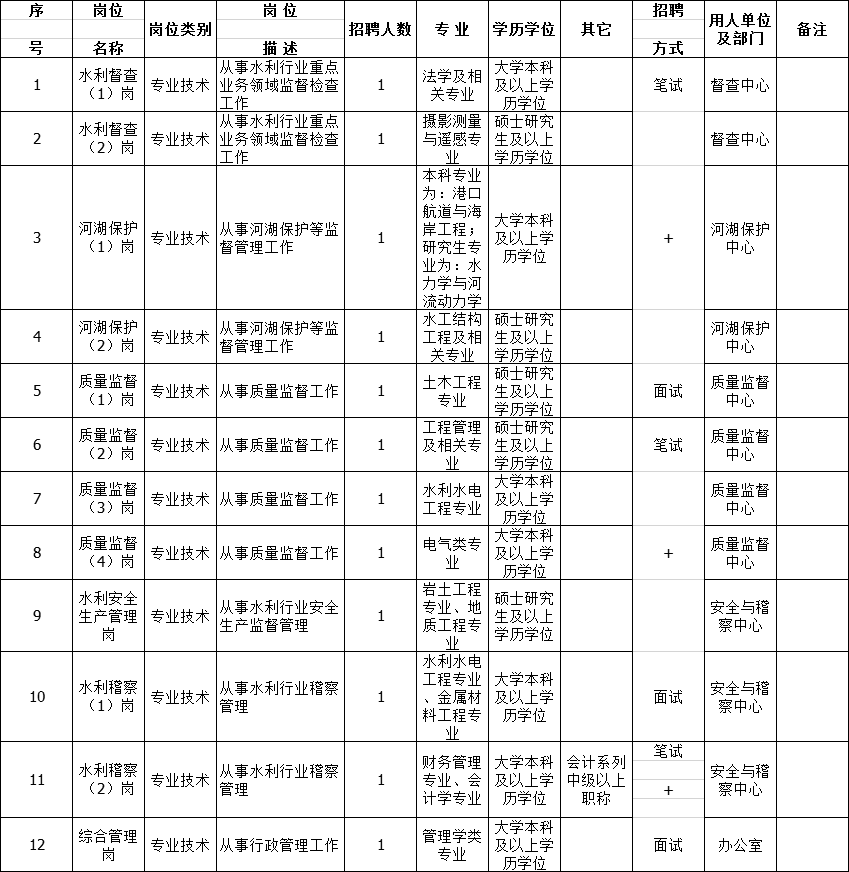 